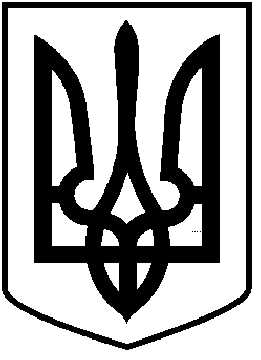 ЧОРТКІВСЬКА МІСЬКА РАДАВІСІМДЕСЯТ ВОСЬМА ПОЗАЧЕРГОВА СЕСІЯ СЬОМОГО СКЛИКАННЯ  РІШЕННЯ10 квітня 2020 року                                                                          № 1876м. ЧортківПро припинення  комунального підприємства«Міський комунальний  ринок    Чортківської міської ради» шляхом його ліквідаціїУ зв’язку з недоцільністю подальшої діяльності комунального підприємства «Міський комунальний ринок Чортківської міської ради», відповідно до статті 59 Господарського кодексу України, статей 104, 105, 110, 111 Цивільного кодексу України, Закону України «Про державну реєстрацію юридичних осіб, фізичних осіб – підприємців та громадських формувань та керуючись  статтями 26, 43, 60 Закону України «Про місцеве самоврядування в Україні», міська радаВИРІШИЛА:1.Припинити юридичну особу – комунальне підприємство «Міський комунальний ринок Чортківської міської ради» (код ЄДРПОУ 31104630; 48500, Тернопільська обл., місто Чортків, вулиця Шевченка, будинок 21) шляхом ліквідації.          2.Утворити та затвердити склад ліквідаційної комісії з припинення діяльності комунального підприємства «Міський комунальний ринок Чортківської міської ради» згідно з додатком. Місце знаходження ліквідаційної комісії - 48500, Тернопільська обл., місто Чортків, вулиця Шевченка, будинок 21.3. Ліквідаційній комісії в установленому порядку:               3.1Вжити заходи, пов’язані з ліквідацією підприємства в установленому чинним законодавством порядку;          3.2 Повідомити державного реєстратора юридичних та фізичних осіб-підприємців про перебування юридичної особи  у процесі ліквідації;3.3 Здійснити інвентаризацію майна, що належить комунальному підприємству, яке ліквідується, та після закінчення строку для пред’явлення вимог кредиторами скласти проміжний ліквідаційний баланс комунального підприємства та подати його на затвердження Чортківській міській раді.3.4 Забезпечити передачу документів, які підлягають тривалому зберіганню, до відповідної архівної установи у порядку, визначеному чинним законодавством України. 3.5 Опублікувати на офіційному сайті Чортківської міської ради в мережі інтернет та в друкованих засобах масової інформації повідомлення про ліквідацію комунального підприємства «Міський комунальний ринок Чортківської міської ради»;3.6 Попередити працівників комунального підприємства «Міський комунальний ринок Чортківської міської ради»  про їх наступне вивільнення у зв’язку з ліквідацією підприємства та направити до Чортківського районного центру зайнятості інформацію про вивільнення працівників;3.7 Після завершення розрахунків з кредиторами скласти та подати на затвердження ради ліквідаційний баланс комунального підприємства «Міський комунальний ринок Чортківської міської ради»;3.8 Завершити ліквідацію комунального підприємства «Міський комунальний ринок Чортківської міської ради».4.Встановити, що кредитори можуть заявляти свої вимоги протягом двох місяців з дня оприлюднення повідомлення про ліквідацію комунального підприємства на офіційному веб-сайті центрального органу виконавчої влади, що реалізовує державну політику у сфері державної реєстрації юридичних осіб та фізичних осіб-підприємців.5.Уповноважити директора комунального підприємства «Міський комунальний ринок Чортківської міської ради» БОЙКА Романа Івановича звернутися до державного реєстратора щодо проведення державної реєстрації припинення комунального підприємства «Міський комунальний ринок Чортківської міської ради» шляхом ліквідації.6.Контроль за виконання даного рішення покласти на заступника міського голови з питань діяльності виконавчих органів міської ради Романа Тимофія та постійну комісію міської ради з питань дотримання законності, охорони громадського порядку та депутатської етики Міський голова                                                               Володимир  ШМАТЬКО